CIRCULAR EXTERNA - 07 de diciembre del 2018Dirigida a: Sujetos obligados inscritos ante la SUGEF conforme con el artículo 15 de la Ley 7786 y sus reformasAsunto: Suspensión de capacitación sobre: “Reglamento para la inscripción y desinscripción ante la SUGEF de los sujetos obligados que realizan alguna o algunas de las actividades descritas en los artículos 15 y 15 bis de la Ley sobre estupefacientes, sustancias psicotrópicas, drogas de uso no autorizado, actividades conexas, legitimación de capitales y financiamiento al terrorismo, Ley 7786” Acuerdo SUGEF 11-18 y Sistema de Inscripción de Personas obligadas (IPO)El Superintendente General de Entidades Financieras,Considerando que:En Circular Externa SGF-3727-2018 del 04 de diciembre del 2018, la SUGEF invita a los sujetos inscritos ante la SUGEF a la capacitación sobre el “Reglamento para la inscripción y desinscripción ante la SUGEF de los sujetos obligados que realizan alguna o algunas de las actividades descritas en los artículos 15 y 15 bis de la Ley sobre estupefacientes, sustancias psicotrópicas, drogas de uso no autorizado, actividades conexas, legitimación de capitales y financiamiento al terrorismo, Ley 7786”, Acuerdo SUGEF 11-18 y Sistema de Inscripción de Personas obligadas (IPO).Se dispone:Comunicar a los sujetos inscritos por el artículo 15 de la Ley 7786, que por motivos de fuerza mayor la capacitación programada para el 13 de diciembre de 2018, de 9:00 a. m. a 1:00 p.m., se suspende hasta nuevo aviso.Atentamente,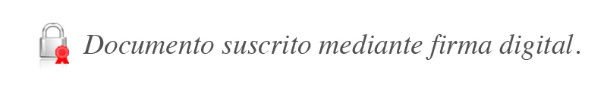 Bernardo Alfaro A.
SuperintendenteBAA/MLS/CSQ/AICA